ГАННІВСЬКА ЗАГАЛЬНООСВІТНЯ ШКОЛА І-ІІІ СТУПЕНІВПЕТРІВСЬКОЇ СЕЛИЩНОЇ РАДИ ОЛЕКСАНДРІЙСЬКОГО РАЙОНУКІРОВОГРАДСЬКОЇ ОБЛАСТІНАКАЗ18 січня 2021 року                                                                                                 № 1-ус. ГаннівкаПро відрахування зі списку учнів Ганнівської загальноосвітньої школи І-ІІІ ступенівБессараб Марії АнатоліївниНа підставі довідки Криворізької загальноосвітньої школи І-ІІІ ступенів № 117 криворізької міської ради Дніпропетровської області від 11 січня 2021 року № 2НАКАЗУЮ:Відрахувати зі списку учнів 3 класу Ганнівської загальноосвітньої школи І-ІІІ ступенів БЕССАРАБ Марію Анатоліївну, у зв’язку із переїздом батьків, з 18 січня 2021 року.Класному керівнику 3 класу Ганнівської загальноосвітньої школи І-ІІІ ступенів – СОЛОМЦІ Т.В. внести необхідні записи до класного журналу та особової справи.Секретарю Ганнівської загальноосвітньої школи І-ІІІ ступенів ЖУКОВІЙ М.С. внести необхідні записи до алфавітної книги.Контроль за виконанням даного наказу покласти на заступника директора з навчально-виховної роботи Ганнівської загальноосвітньої школи І-ІІІ ступенів ГРИШАЄВУ О.В.Директор школи                                                                                             О.КанівецьЗ наказом ознайомлені:                                                                                   О.Гришаєва М.ЖуковаТ.Соломка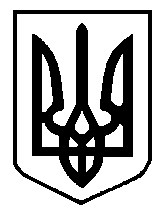 